Fitzgerald Order of Secession –Lower South (Cotton Growing) – After Lincoln’s Election : SC, MS, FL, AL, GO, LA, TXUpper South (Less dependent on slavery economically) After war starts : VA, AK, NC, TN Border States - Slave States that Do Not Secede WV – Northern counties along the Ohio River, very mountainous, always considered Backcountry, not part of the wealthy Virginia planter culture KY – Will not send troops, but will not secede – The South invades to get control of Ohio River, Actively join Union as so upset with invasion of SouthML – Lincoln suspends writ of Habeas Corpus and arrests Confederate sympathizers to keep Maryland in the Union, as losing Maryland would mean the loss of Washington, D,C.MO – Fighting breaks out between two sides and Federal government assists the pro-Unionists, Military government established, never gets chance to secede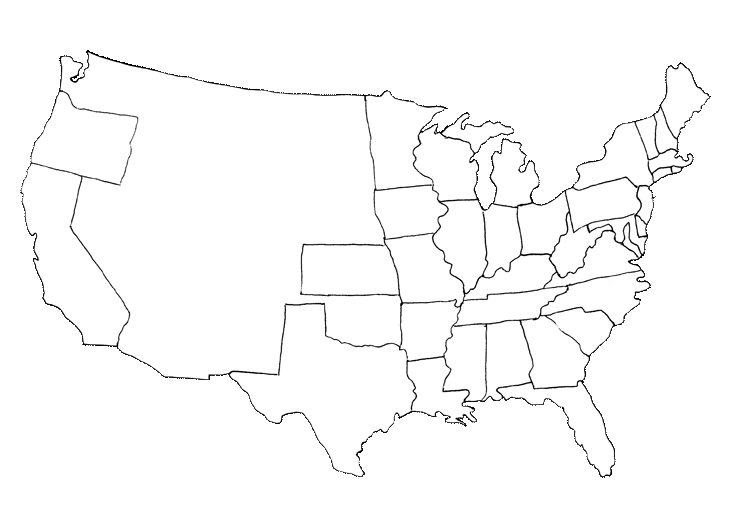 